Форма: квестАдресность: учащиеся младшего и среднего звенаЦель: воспитание патриотизма, толерантности  по средствам приобщения учащихся к национальной культуре народов  Среднего Урала.Задачи: Знакомство с  национальными  играми, музыкой, традиционной одеждой народов Среднего УралаАктивизация познавательной деятельности учащихсяВоспитание любви к родному краюРеквизит: национальные костюмы для ведущих маршрутные листы в виде паровозиков, печати для каждого ведущего;музыкальное сопровождение;мультимедиа презентация;медали шести цветов (желтые, красные, оранжевые, коричневые, зеленые – каждых по 7 штук, одна медаль из каждого набора с золотым кругом в центре);набор букв (размер 20*30см) для составления слова «Дружба»;для игр на этапе квеста «Русские»: аудио аппаратура, колокольчик, веревка, пояс, русские народные музыкальные инструменты (трещотки, ложки и др.), шарф;для игр на этапе квеста «Манси»: бубен;для игр на этапе квеста «Башкиры»: изображение юрты, аудио аппаратура, трек с национальной мелодией, платки, стулья;для игр на этапе квеста «Узбеки»: один большой стол, или несколько составленных вместе,  на столах лежат отгадки к узбекским загадкам и пазлы;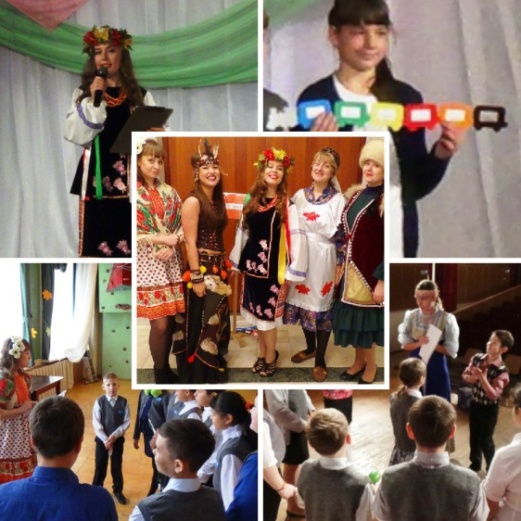 Ход мероприятияФанфары, выходит ведущая. (СЛАЙД 1)Добрый день, дорогие друзья! Мы рады приветствовать Вас. Сегодня мы отмечаем особый праздник, который посвящен дружбе и взаимопониманию народов. И называется он «День народов Среднего Урала». Наш край с уверенностью можно назвать многонациональным, ведь на Среднем Урале проживают люди более чем 160 национальностей (СЛАЙД 2): русские, украинцы, татары, евреи, немцы… и многие другие. У каждого народа есть свои традиционные блюда, одежда, праздники и, конечно, игры! И сейчас вы совершите необычное, весёлое и познавательное путешествие, во время которого сможете вдоволь наиграться в традиционные игры народов Среднего Урала. 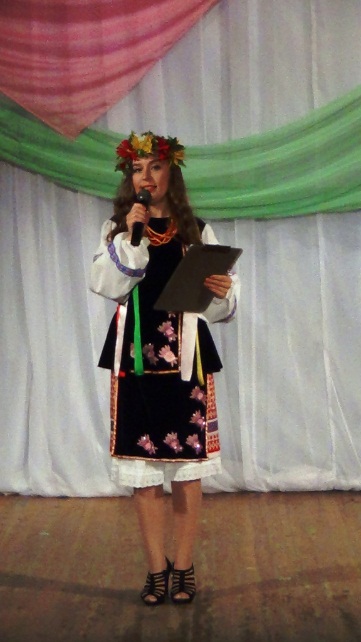         У каждого из вас есть медаль определённого цвета. Все, у кого медаль одного цвета будут совершать путешествие вместе в одной команде (СЛАЙД 3). Например, ребята с синими медалями путешествуют в команде синих, а ребята с зелёными – в команде зелёных. Те, на чьих медальках есть золотой круг, прошу выйти на сцену. Вы будете ответственными за путешествие ваших команд. Каждому из вас мы даём паровозик (работник сцены раздаёт маршрутные листы - паровозики). На нём указано, на станцию какого цвета вам нужно идти. Например, если первый вагончик желтого цвета, вы идёте на желтую станцию, далее, как прозвенит звонок, отправляетесь к следующей остановке и так вам нужно побывать на всех 6-ти станциях. На каждой остановке вы должны будете получить отметку о том, что побывали в гостях у того или иного народа. На последней станции вы отдадите ваши паровозики, взамен вам дадут букву, с которой вам нужно будет вернуться сюда. Во время всего путешествия паровозик находится у командира. Перемещаясь от станции к станции членам команд нужно держаться вместе. Командиров команд прошу встать рядом со мной (возле кулис). 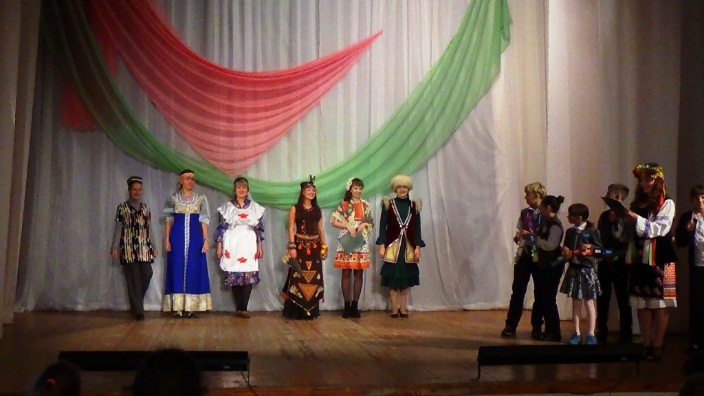             Поближе познакомится с традиционными играми, вам помогут наши гостеприимные ведущие в национальных костюмах. Поприветствуйте ведущих громкими аплодисментами!           ТРЕК «Я, ты, он, она..» с момента 2мин27секунд (СЛАЙД 4).Прошу подойти ко мне командира синей команды. Также все, у кого синие медали, выйдите на сцену, вы отправляетесь на синюю станцию вместе с ведущим (ЖЕЛТАЯ, КРАСНАЯ, ОРАНЖЕВАЯ, КОРИЧНЕВАЯ, ЗЕЛЁНАЯ) (СЛАЙД 5).           Спустя 10 минут, после того, как первая команда ушла, раздаётся звонок. Каждые 10 мин. звенит звонок, участники игр переходят от станции к станции.            ПРОХОЯТ ИГРЫ. Станция «РУССКИЕ»Здравствуйте дорогие гости! Мы рады видеть вас в гостях у русского народа.  В русской культуре много разных интересных игр. И сейчас мы с вами познакомимся с некоторыми из них.Давайте поиграем в игру, в которой используются русские народные инструменты. Называется игра «Веселые музыканты».Игра  «Веселые музыканты».Ход игры. Под любую мелодию дети, стоя в кругу, играют на музыкальных инструментах (погремушках, румбах, колокольчиках и др.). Петрушка стоит в центре круга, дирижируя. По сигналу ведущей, дети, положив инструменты на пол, легко бегут по кругу. Петрушка становится в общий круг и бежит вместе с детьми. С окончанием музыки играющие быстро разбирают инструменты. Дирижером становится тот, кому инструмента не досталось.Игра «Звонари».Все становятся в круг. На середину выходят двое ребят: один с колокольчиком – «звонарь», другой с завязанными глазами – «жмурка». 
«Звонарь», приговаривая: «Диги-дон, диги-дон, отгадай, откуда звон!» - увертывается от «жмурки», который по звуку колокольчика пытается поймать его и обхватить пояском. В русской культуре всегда были популярны различные хороводные игры. Изначально хоровод был языческим обрядом, совмещавшем в себе пение, танец и игру. Его цель была славить духов природы, задабривать их, чтобы обеспечить благополучие и процветание людей. Постепенно первоначальный смысл стерся, но хороводы остались.Хороводная игра «Каравай».Наверно, самая знаменитая хороводная игра на Среднем Урале, как и в России в целом – это «Каравай»! Она является чуть ли не обязательным атрибутом любого дня рождения детей с года и до окончания начальной школы. Хоровод очень простой. Все встают в круг и берутся за руки. Именинник встает в центр хоровода. Хоровод начинает двигаться по кругу в сопровождении слов:Как на …  именины (называют имя ребенка-именинника)Испекли мы Каравай.Вот такой вышины! (руки поднимают как можно выше)Вот такой нижины! (присаживаются на корточки, руки практически кладут на пол)Вот такой ширины! (расходятся в стороны, стараясь сделать хоровод как можно большего диаметра)Вот такой ужины! (хоровод сходится, сжимается, подходит вплотную к имениннику)Каравай, каравай, кого любишь выбирай! (хоровод приходит к своему «нормальному» размеру и останавливается)	Именинник говорит: Я люблю, конечно всех,Но вот … больше всех! (называет имя выбранного ребенка, берет его за руку и ведет в центр хоровода)Теперь именинник становится в хоровод, а выбранный им ребенок становится «именинником».Русская народная хороводная игра «Пузырь».Эта игра очень веселая и динамичная. Дети играют в нее с удовольствием. Ребята берутся за руки, образуют круг. Перед началом игры хоровод сходится как можно ближе к центру. Пузырь сдут. Далее «надувают» пузырь, т.е. расходятся в стороны, стараясь сделать хоровод максимально большим. Хоровод-пузырь «надувается»  до тех пор, пока кто-то из участников хоровода не выдержав напряжения, не отпустит руки. Значит, пузырь  «лопнул». Игра сопровождается следующим текстом:Надувайся, пузырь,Надувайся велик!Раздувайся, держись, Да не рвись!Станция «БАШКИРЫ» Эй, джигиты, что стоите?  В поле все скорей бегите Юрты строить нам пора Собирайтесь детвора! Добро пожаловать! Мы рады вас приветствовать в гостях у башкирского народа. Перед вами тирмэ (юрта) – переносное жилище башкир. Юрта — одно из великих достижений человечества. Тирмэ, наряду с лошадью, позволяли кочевым народам в короткие сроки осваивать огромные пространства. Тирмэ легко разбирается и всего за один час собирается вновь. Юрта легко перевозится на верблюдах, лошадях или автомашине, её войлочное покрытие не пропускает дождь, ветер и холод. По представлениям древних башкир, злые силы могли проникнуть в жилье через входную дверь, места соединения различных частей юрты. В подобных местах закреплялась широкая тканая лента с геометрическим узором. Тирмэ популярны среди башкир и сегодня.Башкирская игра «Юрта» (Тирмэ). Правила: дети делятся на 2 -3 подгруппы, каждая образует круг по углам площадки. В центре каждого круга стул, на нем платок с национальным узором. Все четыре круга идут и напевают: Мы веселые ребята,  Соберемся все в кружок.  Поиграем, и попляшем,  И помчимся на лужок.  Под музыку идут в один общий круг, заводят хоровод. Музыка закончилась - бегут к своим стульям, берут платок, натягивают, получаются юрты. Выигрывает та команда, которая первой «построила» юрту.Медный пень (Бакыр букэн)Играющие парами располагаются по кругу. Дети, изображающие медные пни, сидят на стульях. Дети-хозяева становятся за стульями.На башкирскую народную мелодию водящий-покупатель двигается по кругу переменным шагом, смотрит внимательно на детей, сидящих на стульях, как бы выбирая себе пень. С окончанием музыки останавливается около пары и спрашивает у хозяина: Я хочу у вас спросить,Можно ль мне ваш пень купитьХозяин отвечает:Коль джигит ты удалой,Медный пень тот будет твойПосле этих слов хозяин и покупатель выходят за круг, встают за выбранным пнем друг к другу спиной и на слова: "Раз, два, три - беги" - разбегаются в разные стороны. Добежавший первым встает за медным пнем.Правила игры. Бежать только по сигналу. Победитель становится хозяином.Станция «МАНСИ» Здравствуйте, ребята! Мы  рады  вас приветствовать в гостях у народа манси. На Среднем Урале манси не так многочисленны, как другие народы, с играми которых вы сегодня познакомитесь. Белый шаманИграющие ходят по кругу и выполняют разные движения. В центре круга - водящий. Это белый шаман - добрый человек. Он становится на колени и бьет в бубен, затем подходит к одному из играющих и отдает ему бубен. Получивший бубен должен повторить в точности ритм, проигранный водящим.Правила игры. Если получивший бубен неправильно повторит ритм, он выходит из игры.СолнцеИграющие становятся в круг. Выбирают солнце. Солнце ходит по кругу и, указывая на каждого по очереди, считает:Нянь-нянь (хлеб),Кежи-кежи (нож).Те, которых водящий-солнце назвал кежи, выходят из круга, встают парами и берутся за руки, другие - нянь-нянь - берутся за руки и остаются на месте, тоже в парах. Образуются две группы пар: нянь-нянь и кежи-кежи. Пары каждой группы придумывают разные фигуры.Правила игры. Выигрывают те пары, которые придумали наиболее интересные фигуры.Станция «ТАТАРЫ» Смех, улыбки, шутки пляс – всё здесь это есть сейчас Веселись же и ликуй! Это праздник Сабантуй!Добро пожаловать! Мы рады вас приветствовать в гостях у татарского народа. Вы попали на праздник, который называется Сабантуй. Это очень древний праздник, посвященный весенне-летним полевым работам. Во время праздника Сабантуй всегда проходят  соревнования на ловкость, силу, скорость реакции. И сейчас мы с вами сыграем в традиционную татарскую игру «Абакле».«Абакле» (хлопушки)На противоположных сторонах комнаты или площадки выстраиваются два параллельно стоящих города. Расстояние между ними 20—30 м. Все дети выстраиваются у одного из городов в одну шеренгу: левая рука на поясе, правая рука вытянута вперед ладонью вверх. 
Выбирается водящий. Он подходит к стоящим у города и произносит слова:Хлоп да хлоп - сигнал такойЯ бегу, а ты за мной!С этими словами водящий легко хлопает кого-нибудь по ладони. Водящий и запятнанный бегут к противоположному городу. Кто быстрее добежит, тот останется в новом городе, а отставший становится водящим. 
Правила игры. Пока водящий не коснулся чьей-либо ладони, бежать нельзя. Во время бега игроки не должны задевать друг друга.Сабантуй – очень весёлый праздник, который, конечно же, не обходится без танцев. Мы сыграем в традиционную татарскую игру «Тимербай», во время которой вы сможете проявить свои таланты.ТимербайИграющие, взявшись за руки, делают круг. Выбирают водящего - Тимербая. Он становится в центре круга. Водящий говорит:Пять детей у Тимербая,Все умело выступают.Каждый может станцевать,Вам движенье показать.С последними словами водящий делает какое-нибудь движение. Все должны повторить его. Затем водящий выбирает кого-нибудь вместо себя.Правила игры. Движения, которые уже показывали, повторять нельзя. Показанные движения надо выполнять точно. УЗБЕКИЗдравствуйте дорогие друзья! Мы рады приветствовать вас в гостях у узбекского народа.Как вы думаете, традиционный костюм, какого народа изображен на этой иллюстрации?  Какой народ в национальном наряде изображен здесь? (ведущая выбирает двух участников игр, которые первыми ответили на вопросы). Эти два ребенка выбирают по одному участнику к себе в команду, выбранные участники также приглашают по одному человеку к себе в команду и так до тех пор, пока не сформируется две команды. Команды встают или садятся вокруг столов. Ведущая предлагает им отгадать традиционные узбекские загадки. Ответ на загадку нужно искать МОЛЧА на карточках всей командой. Когда ответ будет найден, поднимать руку. Команда, отгадавшая загадку первой, оставляет карточку себе, у другой команды ведущая забирает карточку с верным ответом. Узбекские народные загадки 1.Идет — и оставляет мокрый след. Назад не повернется, нет! Вода2.Показалось серебро — золота как не бывало,утром золото пришло — сразу серебро пропало Солнце и луна3.Весны испугавшийся белый скакунЕще возвратится в свой прежний табун Снег4.Без крыльев, а летает, без ног, а убегает Ветер5.Рождена в воде была, да на суше смерть нашла Рыба6.Невесту одевают в кружева, а та от этого едва жива Муха в паутине7.Пять братьев ростом не равны, хотя и вместе рождены Пальцы8.Я бегу — она бежит, я стою — она стоит Тень9.Хоть жидкое, а не вода, не снег, а белое всегда Молоко10.Распущу я — сто аршин, соберу — всего один Веревка11.Идет по белу свету, а след его с монету Посох12.Полна печь  Чёрненьких лепёшек (подсказка – какими фруктами знаменит Узбекистан). Арбуз. Узбекский орнаментСейчас мы с вами познакомимся с национальным узбекским орнаментом. Узбекский орнамент необыкновенно богат и удивительно красив. В его основе лежит древнейшая символика. Ключ к ее разгадке в некоторых случаях уже утерян, но благодаря кропотливому труду ученых магические узоры раскрывают нам некоторые свои тайны. Так, например, символом здоровья и долгой жизни являются плоды миндаля, красные зерна спелого граната олицетворяют собой богатство и изобилие. Перед каждой командой лежат детали мозаики с изображением национального узбекского орнамента. Ваша задача по моему сигналу собрать пазлы. Чья команда справится быстрее,  та и победила. Раз, два, три начали! Далее подсчитывается кол-во карточек + победа за пазлы. Победившая команда под громкие аплодисменты объявляется командой «знатоков узбекской культуры».Последней игрой в гостях у узбекского народа, будет игра «Бочка смеха».  Правила игры следующие:Игра «Бочка смеха»Играющие садятся на стулья, стоящие в ряд, или в полукруг. Выбирается ведущий. После выбора одного ведущего, он уходит за дверь. Первый ребёнок говорит второму любое слово (имя существительное), к примеру ФУТБОЛИСТ, второй запоминает это слово и говорит любое слово третьему, к примеру КУРИЦА. Третий запоминает слово, которое ему сказал второй и говорит любое слово четвёртому, к примеру ЯЙЦО, ну а четвёртый запоминает слово ЯЙЦО и говорит любое слово первому, к примеру БУЛКА. Зовут ведущего. Ведущий задаёт любой вопрос, на который можно ответь существительным. К примеру: кем работает твоя мама? А первый говорит то слово, которое ему сказал последний (в нашем случае четвёртый) , то есть БУЛКОЙ. Ведущий задаёт вопрос второму: кто проверяет у тебя уроки? Ребёнок говорит то слово, которое ему сказали, то есть ФУТБОЛИСТ. Так ведущий проходит по всем игрокам. А после выбирает, у кого получилось смешнее. Тот человек и становится новым ведущим.Обязательное условие игры: использование нецензурной лексики запрещено.УКРАИНЦЫ (желтая станция)Добро пожаловать! Мы рады вас приветствовать в гостях у украинского народа. Наверное, каждый слышал пословицу «Хлеб — всему голова.»  Значение хлеба в жизни людей любой национальности, в том числе и украинцев, сложно переоценить. Раньше без него не обходился ни один прием пищи, ни одно застолье, потому что хлеб — это сытно и полезно. Какие бы блюда сложные или простые ни подавались на стол, а хлеб должен был быть обязательно.И сейчас мы с вами сыграем в украинскую игру «Хлибчик» (хлеб)	 «Хлибчик» (хлеб)Все желающие играть, взявшись за руки, становятся попарно (пара за парой) на некотором расстоянии от игрока, у которого нет пары. Он называется хлибчиком.- Пеку-пеку хлибчик! (Выкрикивает хлибчик.)- А выпечешь? (Спрашивает задняя пара.)- Выпеку!- А убежишь?- Посмотрю!С этими словами два задних игрока бегут в противоположных направлениях с намерением соединиться и встать перед хлибчиком. А тот пытается поймать одного из них до того, как они возьмутся за руки. Если это ему удается, он вместе с пойманным составляет новую пару, которая становится первой, а игрок, оставшийся без пары, оказывается хлибчиком. Игра повторяется в том же порядке.Правила игры. Последняя пара может бежать только после окончания переклички.Колдун (Чаклун)Перед началом игры выбирают колдуна. Для этого один из игроков вытягивает перед собой правую руку ладонью вниз, остальные подставляют под нее по одному указательному пальцу. По команде «Раз, два, три!» или по окончании, считалки все отдергивают пальцы, а игроку с вытянутой рукой необходимо захватить чей-нибудь палец. Тот, чей палец будет таким образом захвачен трижды, становится колдуном.Все разбегаются, а колдун пытается догнать кого-нибудь и дотронуться рукой. Пойманный замирает, разведя руки в стороны. Расколдовать его могут другие игроки, дотронувшись до него рукой. Однако колдун следит за своей жертвой, и как только кто-либо снимает чары, то он старается повторным ударом снова напустить их. Кроме того, он пытается заколдовать и тех, кто отваживается выручить товарища.    Правила игры. Заколдованный игрок остается на месте. Заколдованный трижды сам становится колдуном, а его предшественник присоединяется к убегающим.ПРОХОЯТ ИГРЫ. Звенит последний звонок, все возвращаются в зал, садятся на места.Фанфары,  выходит ведущая. Дорогие друзья, вы совершили необычное путешествие и познакомились с традиционными играми шести народов. Давайте вспомним, что нового вы узнали. Ответьте на вопрос: (СЛАЙД 6) 1.«Как называется традиционное жилище башкир?» Правильно юрта, или по-другому тирмэ. Молодцы, ребята! 2. (СЛАЙД 7) Подскажу вам, что следующий вопрос будет о татарском празднике. Закончите строчку: «Смех, улыбки, шутки, пляс – Всё здесь это есть сейчас. Веселись же и ликуй! Это праздник ……Сабантуй!» 3. (СЛАЙД 8)Соревнуясь в борьбе за звание «знатоки узбекской культуры», вы также познакомились с традиционным узбекским орнаментом. Подскажите мне, красные зерна какого фрукта олицетворяют собой богатство и изобилие? (СЛАЙД 9) (граната). 4. (СЛАЙД 10) Как вы уже знаете, на праздниках у русского народа обязательно водились хороводы. Подскажите, какая на сегодняшний день самая знаменитая хороводная игра на Среднем Урале, и в России в целом? («Каравай»). Молодцы, ребята! Я вижу во время путешествия, вы не только играли в национальные игры, но и узнали много нового.         (СЛАЙД 11)На последней станции вы все получили буквы. Командиры команд, прошу подняться на сцену вместе с буквами. Ваша задача самостоятельно, не произнося ни звука, составить слово из предложенных букв и встать с ними в ряд лицом к зрителям, так, чтобы всем было видно, что у вас получилось. Начинайте.       Пока наши командиры составляют слово, мне бы хотелось рассказать вам народные пословицы  и поговорки.         Дружба и братство лучше богатства. Чиста родниковая вода, прекрасен цвет розы, крепка сталь. Но чище воды, прекраснее цветов, крепче стали — дружба российских народов. Дружба людей гору сокровищ создает. Дружба народов светит, как солнце.         О чем же все эти пословицы? Правильно, о дружбе, о дружбе народов! Итак, какое же слово должны были составить наши командиры? Поднимите вверх буквы, чтобы всем было видно слово! Наши командиры справились с заданием! Молодцы! Садитесь на свои места. (забираю буквы). А мы давайте поблагодарим участников аплодисментами.         Наше  увлекательное путешествие подошло к концу, мы рады были совершить его вместе с вами. Желаем вам жить в мире, любви и взаимопонимании, ведь как говорится  «Язык дружбы не нуждается в переводе»! До свидания, до скорых встреч! ТРЕК «Я, ты, он, она..» с 57 секунды.Список литературы.1. Сайт «Газета Уральский рабочий». Раздел «Общество». // Вместе не тесно.  http://xn-----6kcabbhjttpdjeip1d1agppy8h0e.xn--p1ai/society/9806/?sendlink2. Сайт «Межкультурный диалог. Серия "НАРОДЫ СРЕДНЕГО УРАЛА" http://www.tolz.ru/library/?cid=390&de=03. Сайт Библиотека по педагогике. Детские подвижные игры народов СССР http://pedagogic.ru/metod/index.shtml4. Сайт Википедия. // Хоровод. https://ru.wikipedia.org/wiki/%D0%A5%D0%BE%D15. Сайт «Новости регионов». Патриотическое воспитание.//«Воспитание патриота и гражданина в условиях интеграции общего и дополнительного образования детей: комплексный подход» http://turcentrrf.ru/novosti-regionov/article_post/161811МУНИЦИПАЛЬНОЕ БЮДЖЕТНОЕ УЧРЕЖДЕНИЕ ДОПОЛНИТЕЛЬНОГО ОБРАЗОВАНИЯДОМ ДЕТСКОГО ТВОРЧЕСТВА ТАГИЛСТРОЕВКОГО РАЙОНА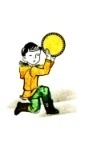 Игровая познавательно-развлекательная программа КВЕСТ « ИГРЫ  НАРОДОВ СРЕДНЕГО УРАЛА»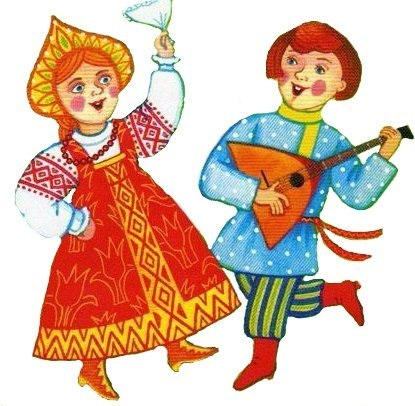                        СОСТАВИТЕЛЬ:Сычихина Мария Владимировна.          ПЕДАГОГ - ОРГАНИЗАТОРНИЖНИЙ ТАГИЛ2016